Making Connections ThursdayHow are you and a family member similar and different?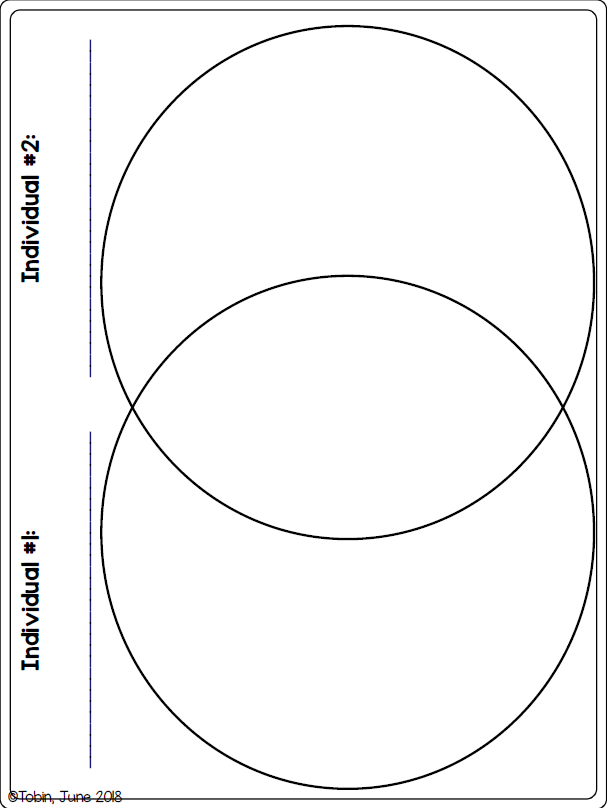 